Free Color by Number for Kids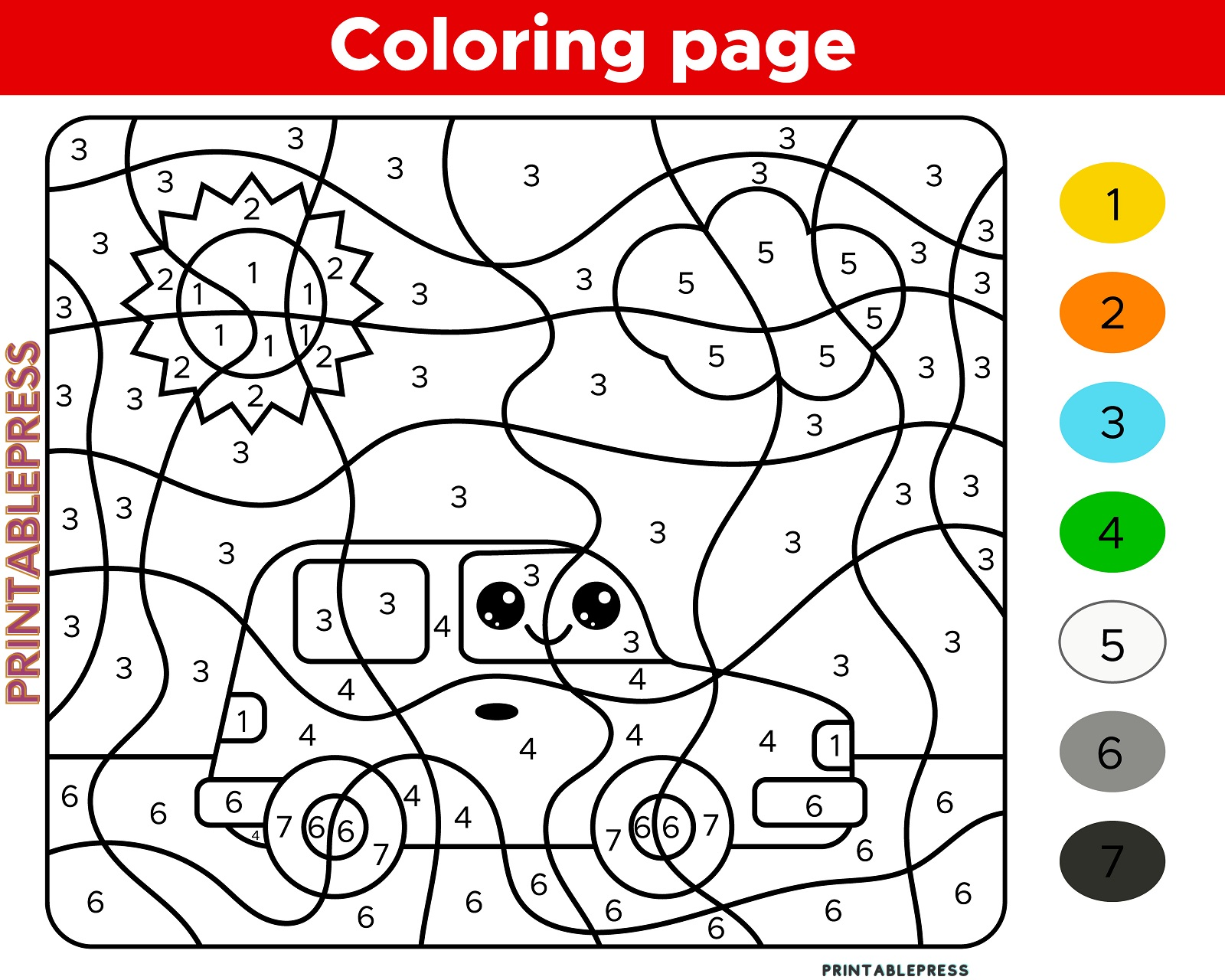 